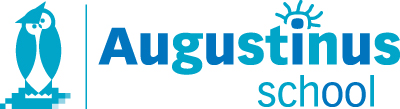 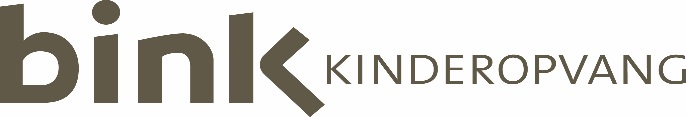 Tussenschoolse opvang (TSO)Uitgangspunten De tussenschoolse opvang (TSO) vindt op school plaats en duurt van 12.00 tot 13.00 uur. TSO is vrije tijd voor de kinderen en geen verlenging van de schooldag. Vanaf 13.00 uur zijn er leerkrachten op het schoolplein aanwezig en eindigt de TSO. Het doel van de TSO is om kinderen tussen de middag de gelegenheid te bieden in een veilige en ontspannen omgeving te eten, uit te rusten en met elkaar te spelen. Alle kinderen kunnen gebruik maken van de TSO. Ouders kunnen hiervoor een abonnement nemen door in te schrijven in het ‘boxensysteem’ van school. BINK kinderopvang organiseert samen met het team de TSO. De eindverantwoordelijkheid van de TSO ligt bij het schoolbestuur. Organisatie Taakverdeling TSO  De coördinator van Bink is verantwoordelijk voor de planning, de administratie en de communicatie tussen de pedagogisch medewerkers en de school.  Meerdere pedagogisch medewerkers van Bink kinderopvang verzorgen een activiteitenprogramma voor de kinderen. Vooraf zorgen zij dat alles klaar staat, zodat de kinderen tijdens het overblijfmoment kunnen spelen en relaxen. De leerlingen uit de groepen 1, 2 en 3 eten van 12.00 - 12.30 uur met drie leerkrachten in de klassen. Van 12.30 tot 13.00 uur worden zij begeleid door de pedagogisch medewerker. De leerlingen uit de groepen 4 tot en met 8 gaan van 12.00 - 12.30 uur onder begeleiding van de pedagogisch medewerkers spelen en relaxen. Aansluitend eten zij van 12.30 tot 13.00 uur met drie leerkrachten. De leerkrachten controleren of de opgegeven kinderen aanwezig zijn bij de TSO. De coördinator regelt de dagelijkse gang van zaken, in samenwerking met de directie. Bink regelt de financiële afhandeling. Binnen het boxensysteem kunnen ouders keuzes maken, afhankelijk van het aantal overblijfmomenten van hun kind(eren). Bij de start van het schooljaar kunnen ouders intekenen op het boxensysteem. Drie keer per week is er gelegenheid tot TSO in de groepen 1 tot en met 4. Voor de groepen 5 tot en met 8 is dit vier keer per week mogelijk. Aanmeldingsformulieren voor het overblijven zijn op school verkrijgbaar.  Communicatie TSO Minimaal vier keer per jaar is er een breed overleg tussen directie en Bink. De dagelijkse gang van zaken regelen de coördinator en de directeur. Afspraken De kinderen van de groepen 1 en 2 blijven over in twee lokalen in hun eigen gebouw. De leerlingen van de groepen 3a en 3b eten in groep 3. De groepen 4 tot en met 8 lunchen in de lokalen van de groepen 6 tot en met 8. Vanzelfsprekend gelden de gedragsregels van school ook tijdens de TSO. De kinderen melden zich ’s morgens aan bij de leerkracht. Hun aanwezigheid wordt gecontroleerd. De kinderen eten op hun eigen plek, ze mogen niet lopen met eten en/of drinken in hun handen. Als een kind klaar is met eten, ruimt het kind zelf alles op. De kinderen hangen na de lunch hun tassen terug. De kinderen mogen tijdens de TSO niet aan lesmaterialen, het bord of het bureau van de leerkracht komen. In de groep is spelmateriaal aanwezig waar eventueel mee gespeeld kan worden. Kinderen nemen zelf brood en drinken mee. Snoep, koek en snacks zijn niet toegestaan. Bij slecht weer spelen de kinderen binnen. Hiervoor zijn in de bovenbouw twee lokalen en de hal beschikbaar. De groepen 1, 2 en 3 kunnen naar de speelzaal en de hal. Er is een kast met ‘overblijf-spelletjes’. Kinderen worden rustig benaderd. Er wordt voor gezorgd dat de sfeer gezellig en ontspannen is. TSO-groep 1, 2 en 3 Hiervoor gelden de volgende afspraken: Om 12.00 uur brengt de eigen leerkracht de kinderen naar de overblijflokalen. Per lokaal is er één leerkracht aanwezig. Kinderen krijgen de tijd om hun meegebrachte eten te nuttigen. Snoep is niet toegestaan.  Kinderen starten met eten. Kinderen die klaar zijn kunnen tekenen of een spelletje doen. Om uiterlijk 12.30 uur neemt de pedagogisch medewerker het over. Na het eten worden de gezichten eventueel schoon gemaakt met een wegwerp snoetendoekje. De kinderen blijven tijdens de TSO binnen het afgezette gedeelte van het schoolplein. Om 13.00 uur worden de kinderen van de groepen 1 en 2 verzameld om naar hun leerkrachten te worden gebracht. TSO-groep 4 t/m 8 Hiervoor gelden de volgende afspraken:Om 12.00 uur verzamelen de kinderen zich op het schoolplein. De pedagogisch medewerker zorgt voor een spelprogramma. De kinderen spelen op de terreinen die de pedagogisch medewerker aanwijst. Om 12.30 uur gaat de bel en gaan de kinderen eten in de lokalen van groep 6, 7 en 8. Per lokaal is er één leerkracht. Kinderen starten met eten. Kinderen die klaar zijn kunnen tekenen of een spelletje doen. De leerkracht controleert de aanwezigheid. Als de meeste kinderen klaar zijn met eten kan de leerkracht beslissen om met de kinderen naar buiten te gaan. Om 13.00 uur eindigt de TSO. De leerkrachten die geen TSO hebben, lopen buiten tot 13.15 uur. Op vrijdag regelt Bink de TSO van 12.00 tot 13.00 uur. Kosten Inschrijven wordt per schooljaar geregeld: Berekening is gebaseerd op 39 schoolweken. Betaling is eenvoudig. Bink kinderopvang zorgt voor een factuur zodat de betaling verspreid in tien termijnen kan worden betaald. Naast het boxensysteem kan men gebruik maken van een strippenkaart. Een strippenkaart kost € 28,50, voldoende voor vijftien keer TSO. Nieuwe strippenkaarten kunnen worden aangevraagd bij de leerkracht. Zij geven dit door aan de coördinator. Dagelijks noteert de leerkracht in de klas wie er overblijft. Box A: Bij 1 x overblijven per week. Dit kost 39 x 1.90 = € 74,10 Box B: Bij 2 x overblijven per week. Dit kost 78 x 1.90 = € 148,20 Box C: Bij 3 x overblijven per week. Dit kost 117 x 1.90 = € 222,30 Box D: Bij 4 x overblijven per week. Dit kost 156 x 1.90 = € 296,40 Facturatie door Bink1. Bink verstuurt de factuur zodat in tien termijnen voor het schooljaar wordt betaald. Dit kan met een automatische machtiging of met een maandelijkse factuur via een accept-email. Aan de accept-email zijn extra kosten verbonden (5 euro per jaar). 2. De strippenkaarten worden in één keer gefactureerd.April 2017